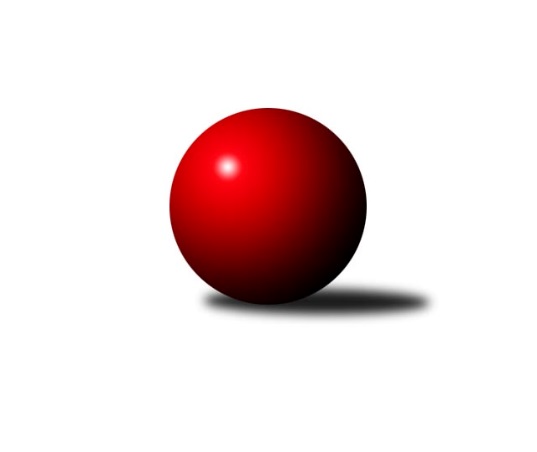 Č.6Ročník 2021/2022	15.8.2024 Okresní přebor OL PV 2021/2022Statistika 6. kolaTabulka družstev:		družstvo	záp	výh	rem	proh	skore	sety	průměr	body	plné	dorážka	chyby	1.	KK Šternberk	5	5	0	0	34 : 16 	(19.0 : 15.0)	1623	10	1125	497	42.2	2.	HKK Olomouc D	6	4	0	2	38 : 22 	(29.0 : 19.0)	1662	8	1177	485	34.5	3.	TJ Sokol Horka nad Moravou	5	4	0	1	32 : 18 	(20.0 : 14.0)	1678	8	1182	497	35.2	4.	SK Sigma A	5	4	0	1	32 : 18 	(26.5 : 13.5)	1577	8	1122	456	38.8	5.	KK Lipník B	5	3	0	2	32 : 18 	(19.5 : 20.5)	1568	6	1114	454	35.6	6.	KK Troubelice B	5	3	0	2	22 : 28 	(17.5 : 16.5)	1611	6	1133	477	39.8	7.	SK Sigma C	4	2	0	2	22 : 18 	(17.0 : 9.0)	1631	4	1140	491	29.3	8.	Sokol Přemyslovice C	4	1	1	2	21 : 19 	(20.0 : 12.0)	1647	3	1174	473	40.5	9.	KK Troubelice A	5	1	0	4	20 : 30 	(16.0 : 18.0)	1573	2	1095	478	42	10.	TJ Prostějov D	4	1	0	3	14 : 26 	(7.0 : 19.0)	1515	2	1089	426	43	11.	HKK Olomouc E	5	1	0	4	16 : 34 	(11.0 : 29.0)	1463	2	1044	419	48.4	12.	TJ Prostějov C	5	1	0	4	16 : 34 	(14.0 : 26.0)	1443	2	1033	410	43.2	13.	TJ Tatran Litovel C	4	0	1	3	11 : 29 	(13.5 : 18.5)	1459	1	1036	423	45.5Tabulka doma:		družstvo	záp	výh	rem	proh	skore	sety	průměr	body	maximum	minimum	1.	KK Lipník B	3	3	0	0	26 : 4 	(15.5 : 8.5)	1590	6	1610	1575	2.	SK Sigma A	4	3	0	1	22 : 18 	(21.0 : 11.0)	1567	6	1587	1541	3.	KK Šternberk	2	2	0	0	16 : 4 	(11.0 : 5.0)	1551	4	1555	1547	4.	TJ Sokol Horka nad Moravou	3	2	0	1	18 : 12 	(12.0 : 6.0)	1656	4	1686	1618	5.	KK Troubelice B	3	2	0	1	12 : 18 	(10.5 : 7.5)	1553	4	1563	1544	6.	SK Sigma C	1	1	0	0	8 : 2 	(5.0 : 3.0)	1698	2	1698	1698	7.	HKK Olomouc E	2	1	0	1	10 : 10 	(6.0 : 10.0)	1499	2	1523	1474	8.	HKK Olomouc D	3	1	0	2	14 : 16 	(13.0 : 11.0)	1611	2	1643	1579	9.	KK Troubelice A	3	1	0	2	14 : 16 	(11.0 : 7.0)	1575	2	1593	1554	10.	TJ Prostějov C	3	1	0	2	12 : 18 	(9.0 : 15.0)	1620	2	1698	1492	11.	TJ Tatran Litovel C	1	0	1	0	5 : 5 	(4.0 : 4.0)	1738	1	1738	1738	12.	Sokol Přemyslovice C	2	0	0	2	8 : 12 	(9.0 : 7.0)	1602	0	1614	1589	13.	TJ Prostějov D	1	0	0	1	2 : 8 	(1.0 : 7.0)	1496	0	1496	1496Tabulka venku:		družstvo	záp	výh	rem	proh	skore	sety	průměr	body	maximum	minimum	1.	HKK Olomouc D	3	3	0	0	24 : 6 	(16.0 : 8.0)	1679	6	1724	1655	2.	KK Šternberk	3	3	0	0	18 : 12 	(8.0 : 10.0)	1646	6	1693	1588	3.	TJ Sokol Horka nad Moravou	2	2	0	0	14 : 6 	(8.0 : 8.0)	1690	4	1735	1644	4.	Sokol Přemyslovice C	2	1	1	0	13 : 7 	(11.0 : 5.0)	1669	3	1738	1600	5.	SK Sigma A	1	1	0	0	10 : 0 	(5.5 : 2.5)	1621	2	1621	1621	6.	KK Troubelice B	2	1	0	1	10 : 10 	(7.0 : 9.0)	1601	2	1675	1527	7.	SK Sigma C	3	1	0	2	14 : 16 	(12.0 : 6.0)	1617	2	1704	1534	8.	TJ Prostějov D	3	1	0	2	12 : 18 	(6.0 : 12.0)	1534	2	1599	1493	9.	KK Lipník B	2	0	0	2	6 : 14 	(4.0 : 12.0)	1557	0	1581	1533	10.	KK Troubelice A	2	0	0	2	6 : 14 	(5.0 : 11.0)	1547	0	1588	1505	11.	TJ Prostějov C	2	0	0	2	4 : 16 	(5.0 : 11.0)	1355	0	1557	1153	12.	HKK Olomouc E	3	0	0	3	6 : 24 	(5.0 : 19.0)	1452	0	1501	1421	13.	TJ Tatran Litovel C	3	0	0	3	6 : 24 	(9.5 : 14.5)	1366	0	1494	1120Tabulka podzimní části:		družstvo	záp	výh	rem	proh	skore	sety	průměr	body	doma	venku	1.	KK Šternberk	5	5	0	0	34 : 16 	(19.0 : 15.0)	1623	10 	2 	0 	0 	3 	0 	0	2.	HKK Olomouc D	6	4	0	2	38 : 22 	(29.0 : 19.0)	1662	8 	1 	0 	2 	3 	0 	0	3.	TJ Sokol Horka nad Moravou	5	4	0	1	32 : 18 	(20.0 : 14.0)	1678	8 	2 	0 	1 	2 	0 	0	4.	SK Sigma A	5	4	0	1	32 : 18 	(26.5 : 13.5)	1577	8 	3 	0 	1 	1 	0 	0	5.	KK Lipník B	5	3	0	2	32 : 18 	(19.5 : 20.5)	1568	6 	3 	0 	0 	0 	0 	2	6.	KK Troubelice B	5	3	0	2	22 : 28 	(17.5 : 16.5)	1611	6 	2 	0 	1 	1 	0 	1	7.	SK Sigma C	4	2	0	2	22 : 18 	(17.0 : 9.0)	1631	4 	1 	0 	0 	1 	0 	2	8.	Sokol Přemyslovice C	4	1	1	2	21 : 19 	(20.0 : 12.0)	1647	3 	0 	0 	2 	1 	1 	0	9.	KK Troubelice A	5	1	0	4	20 : 30 	(16.0 : 18.0)	1573	2 	1 	0 	2 	0 	0 	2	10.	TJ Prostějov D	4	1	0	3	14 : 26 	(7.0 : 19.0)	1515	2 	0 	0 	1 	1 	0 	2	11.	HKK Olomouc E	5	1	0	4	16 : 34 	(11.0 : 29.0)	1463	2 	1 	0 	1 	0 	0 	3	12.	TJ Prostějov C	5	1	0	4	16 : 34 	(14.0 : 26.0)	1443	2 	1 	0 	2 	0 	0 	2	13.	TJ Tatran Litovel C	4	0	1	3	11 : 29 	(13.5 : 18.5)	1459	1 	0 	1 	0 	0 	0 	3Tabulka jarní části:		družstvo	záp	výh	rem	proh	skore	sety	průměr	body	doma	venku	1.	TJ Prostějov C	0	0	0	0	0 : 0 	(0.0 : 0.0)	0	0 	0 	0 	0 	0 	0 	0 	2.	SK Sigma A	0	0	0	0	0 : 0 	(0.0 : 0.0)	0	0 	0 	0 	0 	0 	0 	0 	3.	TJ Prostějov D	0	0	0	0	0 : 0 	(0.0 : 0.0)	0	0 	0 	0 	0 	0 	0 	0 	4.	KK Lipník B	0	0	0	0	0 : 0 	(0.0 : 0.0)	0	0 	0 	0 	0 	0 	0 	0 	5.	Sokol Přemyslovice C	0	0	0	0	0 : 0 	(0.0 : 0.0)	0	0 	0 	0 	0 	0 	0 	0 	6.	SK Sigma C	0	0	0	0	0 : 0 	(0.0 : 0.0)	0	0 	0 	0 	0 	0 	0 	0 	7.	KK Troubelice A	0	0	0	0	0 : 0 	(0.0 : 0.0)	0	0 	0 	0 	0 	0 	0 	0 	8.	HKK Olomouc D	0	0	0	0	0 : 0 	(0.0 : 0.0)	0	0 	0 	0 	0 	0 	0 	0 	9.	HKK Olomouc E	0	0	0	0	0 : 0 	(0.0 : 0.0)	0	0 	0 	0 	0 	0 	0 	0 	10.	KK Šternberk	0	0	0	0	0 : 0 	(0.0 : 0.0)	0	0 	0 	0 	0 	0 	0 	0 	11.	TJ Sokol Horka nad Moravou	0	0	0	0	0 : 0 	(0.0 : 0.0)	0	0 	0 	0 	0 	0 	0 	0 	12.	KK Troubelice B	0	0	0	0	0 : 0 	(0.0 : 0.0)	0	0 	0 	0 	0 	0 	0 	0 	13.	TJ Tatran Litovel C	0	0	0	0	0 : 0 	(0.0 : 0.0)	0	0 	0 	0 	0 	0 	0 	0 Zisk bodů pro družstvo:		jméno hráče	družstvo	body	zápasy	v %	dílčí body	sety	v %	1.	Radek Hejtman 	HKK Olomouc D 	12	/	6	(100%)		/		(%)	2.	Petr Pick 	KK Šternberk  	12	/	6	(100%)		/		(%)	3.	Petr Hájek 	SK Sigma C 	10	/	5	(100%)		/		(%)	4.	František Všetička 	-- volný los -- 	10	/	6	(83%)		/		(%)	5.	Jiří Malíšek 	SK Sigma A 	10	/	6	(83%)		/		(%)	6.	Michal Svoboda 	HKK Olomouc D 	10	/	6	(83%)		/		(%)	7.	František Zatloukal 	TJ Sokol Horka nad Moravou 	10	/	6	(83%)		/		(%)	8.	Jiří Vodák 	TJ Sokol Horka nad Moravou 	10	/	6	(83%)		/		(%)	9.	Jiří Maitner 	KK Troubelice A 	10	/	6	(83%)		/		(%)	10.	Jiří Kráčmar 	TJ Tatran Litovel C 	8	/	4	(100%)		/		(%)	11.	Jiří Zapletal 	Sokol Přemyslovice C 	8	/	4	(100%)		/		(%)	12.	Jan Smékal 	KK Troubelice B 	8	/	5	(80%)		/		(%)	13.	Jiří Ocetek 	-- volný los -- 	8	/	5	(80%)		/		(%)	14.	Petr Vašíček 	SK Sigma A 	8	/	6	(67%)		/		(%)	15.	Milan Král 	SK Sigma A 	8	/	6	(67%)		/		(%)	16.	Miloslav Vaculík 	KK Troubelice B 	8	/	6	(67%)		/		(%)	17.	Zbyněk Sobota 	HKK Olomouc E 	8	/	6	(67%)		/		(%)	18.	Jan Tögel 	-- volný los -- 	8	/	6	(67%)		/		(%)	19.	Aleš Zaoral 	TJ Sokol Horka nad Moravou 	8	/	6	(67%)		/		(%)	20.	Jaroslav Koppa 	KK Lipník B 	6	/	3	(100%)		/		(%)	21.	Magda Leitgebová 	TJ Prostějov D 	6	/	3	(100%)		/		(%)	22.	Jaroslav Peřina 	SK Sigma C 	6	/	5	(60%)		/		(%)	23.	Eva Paňáková 	TJ Prostějov D 	6	/	5	(60%)		/		(%)	24.	Pavel Černohous 	TJ Prostějov C 	6	/	5	(60%)		/		(%)	25.	Jaroslav Peřina 	KK Lipník B 	6	/	5	(60%)		/		(%)	26.	Miroslav Machalíček 	-- volný los -- 	6	/	6	(50%)		/		(%)	27.	Miroslav Kubáč 	KK Troubelice A 	4	/	2	(100%)		/		(%)	28.	Pavel Močár 	Sokol Přemyslovice C 	4	/	2	(100%)		/		(%)	29.	Michal Dolejš 	KK Lipník B 	4	/	3	(67%)		/		(%)	30.	Michal Sosík 	TJ Prostějov C 	4	/	3	(67%)		/		(%)	31.	Vojtěch Onderka 	KK Lipník B 	4	/	3	(67%)		/		(%)	32.	František Kropáč 	KK Troubelice A 	4	/	4	(50%)		/		(%)	33.	Josef Klaban 	KK Šternberk  	4	/	4	(50%)		/		(%)	34.	Petr Mandl 	HKK Olomouc D 	4	/	4	(50%)		/		(%)	35.	Kamil Vinklárek 	KK Šternberk  	4	/	4	(50%)		/		(%)	36.	Miroslav Hyc 	SK Sigma C 	4	/	5	(40%)		/		(%)	37.	Dušan Žouželka 	TJ Tatran Litovel C 	4	/	5	(40%)		/		(%)	38.	Martin Sekanina 	KK Lipník B 	4	/	5	(40%)		/		(%)	39.	Karel Zvěřina 	SK Sigma C 	4	/	5	(40%)		/		(%)	40.	Vlastimil Hejtman 	HKK Olomouc D 	4	/	5	(40%)		/		(%)	41.	Josef Šilbert 	-- volný los -- 	4	/	5	(40%)		/		(%)	42.	Jiří Miller 	KK Šternberk  	4	/	5	(40%)		/		(%)	43.	Alena Kopecká 	HKK Olomouc E 	4	/	6	(33%)		/		(%)	44.	Alena Machalíčková 	-- volný los -- 	4	/	6	(33%)		/		(%)	45.	Marie Říhová 	HKK Olomouc E 	4	/	6	(33%)		/		(%)	46.	Ondřej Smékal 	Sokol Přemyslovice C 	2	/	1	(100%)		/		(%)	47.	Zdeněk Zapletal 	TJ Prostějov D 	2	/	1	(100%)		/		(%)	48.	Jaroslav Pěcha 	KK Lipník B 	2	/	1	(100%)		/		(%)	49.	Vít Zapletal 	Sokol Přemyslovice C 	2	/	2	(50%)		/		(%)	50.	Vlastimil Štěbra 	TJ Prostějov D 	2	/	2	(50%)		/		(%)	51.	Jiří Vrobel 	TJ Tatran Litovel C 	2	/	2	(50%)		/		(%)	52.	Bohuslav Toman 	Sokol Přemyslovice C 	2	/	3	(33%)		/		(%)	53.	Zdeněk Chudožilov 	TJ Prostějov C 	2	/	3	(33%)		/		(%)	54.	Jitka Sobotová 	-- volný los -- 	2	/	4	(25%)		/		(%)	55.	Miroslav Rédl 	TJ Sokol Horka nad Moravou 	2	/	4	(25%)		/		(%)	56.	Denisa Nováková 	TJ Prostějov D 	2	/	4	(25%)		/		(%)	57.	Aneta Krzystková 	HKK Olomouc E 	2	/	4	(25%)		/		(%)	58.	Marek Čépe 	TJ Prostějov C 	2	/	5	(20%)		/		(%)	59.	Oldřich Pajchl 	Sokol Přemyslovice C 	2	/	5	(20%)		/		(%)	60.	Pavel Řezníček 	KK Troubelice B 	2	/	5	(20%)		/		(%)	61.	Jana Suralová 	KK Troubelice A 	2	/	5	(20%)		/		(%)	62.	Miroslav Kotráš 	KK Troubelice A 	2	/	5	(20%)		/		(%)	63.	Jaroslav Pospíšil 	SK Sigma A 	2	/	6	(17%)		/		(%)	64.	Josef Čapka 	TJ Prostějov C 	2	/	6	(17%)		/		(%)	65.	Jan Oprštěný 	-- volný los -- 	0	/	1	(0%)		/		(%)	66.	Helena Hejtmanová 	HKK Olomouc D 	0	/	1	(0%)		/		(%)	67.	Stanislav Feike 	TJ Prostějov C 	0	/	1	(0%)		/		(%)	68.	Jaromír Vémola 	KK Šternberk  	0	/	1	(0%)		/		(%)	69.	Jozef Gubala 	KK Troubelice A 	0	/	1	(0%)		/		(%)	70.	Lucie Slavíková 	HKK Olomouc E 	0	/	1	(0%)		/		(%)	71.	Antonín Jánoš 	HKK Olomouc E 	0	/	1	(0%)		/		(%)	72.	Viktor Hula 	KK Troubelice B 	0	/	2	(0%)		/		(%)	73.	Martin Uličník 	TJ Sokol Horka nad Moravou 	0	/	2	(0%)		/		(%)	74.	Svatopluk Opavský 	KK Šternberk  	0	/	2	(0%)		/		(%)	75.	Jaroslav Kopáč 	HKK Olomouc D 	0	/	2	(0%)		/		(%)	76.	Milan Dvorský 	Sokol Přemyslovice C 	0	/	2	(0%)		/		(%)	77.	Jana Kührová 	TJ Prostějov D 	0	/	2	(0%)		/		(%)	78.	Lubomír Blinka 	TJ Tatran Litovel C 	0	/	3	(0%)		/		(%)	79.	Martin Spisar 	TJ Prostějov D 	0	/	3	(0%)		/		(%)	80.	Vlastimil Kozák 	TJ Tatran Litovel C 	0	/	5	(0%)		/		(%)	81.	Jan Šívr 	-- volný los -- 	0	/	5	(0%)		/		(%)	82.	Drahoslav Smékal 	KK Troubelice B 	0	/	6	(0%)		/		(%)Průměry na kuželnách:		kuželna	průměr	plné	dorážka	chyby	výkon na hráče	1.	HKK Olomouc, 1-2	1655	1160	495	42.0	(413.9)	2.	TJ  Prostějov, 3-4	1637	1162	475	37.8	(409.4)	3.	TJ  Prostějov, 1-2	1631	1135	495	37.0	(407.8)	4.	Sokol Přemyslovice, 3-4	1626	1170	456	37.5	(406.6)	5.	HKK Olomouc, 7-8	1612	1128	484	40.5	(403.0)	6.	SK Sigma MŽ Olomouc, 1-2	1561	1110	450	43.2	(390.3)	7.	KK Lipník nad Bečvou, 1-2	1549	1079	470	34.5	(387.4)	8.	HKK Olomouc, 5-6	1537	1089	447	42.0	(384.3)	9.	KKŽ Šternberk, 1-2	1502	1066	435	44.0	(375.5)Nejlepší výkony na kuželnách:HKK Olomouc, 1-2SK Sigma C	1734	5. kolo	Miroslav Hyc 	SK Sigma C	467	5. koloSK Sigma C	1698	2. kolo	Petr Pick 	KK Šternberk 	456	5. koloKK Šternberk 	1693	5. kolo	Miroslav Hyc 	SK Sigma C	455	2. koloTJ Sokol Horka nad Moravou	1686	3. kolo	František Zatloukal 	TJ Sokol Horka nad Moravou	455	3. koloTJ Sokol Horka nad Moravou	1664	1. kolo	Petr Hájek 	SK Sigma C	448	2. koloTJ Sokol Horka nad Moravou	1618	5. kolo	František Zatloukal 	TJ Sokol Horka nad Moravou	445	5. koloSK Sigma C	1614	1. kolo	Petr Hájek 	SK Sigma C	442	5. kolo-- volný los --	1547	5. kolo	Josef Šilbert 	-- volný los --	441	5. koloKK Lipník B	1533	3. kolo	Karel Zvěřina 	SK Sigma C	440	5. koloTJ Tatran Litovel C	1120	2. kolo	Jiří Vodák 	TJ Sokol Horka nad Moravou	431	1. koloTJ  Prostějov, 3-4TJ Sokol Horka nad Moravou	1735	6. kolo	Jiří Vodák 	TJ Sokol Horka nad Moravou	470	6. koloTJ Prostějov C	1698	2. kolo	Pavel Černohous 	TJ Prostějov C	450	6. koloTJ Prostějov C	1669	6. kolo	Petr Mandl 	HKK Olomouc D	449	4. koloHKK Olomouc D	1655	4. kolo	František Kropáč 	KK Troubelice A	448	2. koloKK Troubelice A	1588	2. kolo	Marek Čépe 	TJ Prostějov C	446	2. koloTJ Prostějov C	1492	4. kolo	František Zatloukal 	TJ Sokol Horka nad Moravou	444	6. kolo		. kolo	Michal Sosík 	TJ Prostějov C	437	2. kolo		. kolo	Marek Čépe 	TJ Prostějov C	437	6. kolo		. kolo	Radek Hejtman 	HKK Olomouc D	428	4. kolo		. kolo	Aleš Zaoral 	TJ Sokol Horka nad Moravou	423	6. koloTJ  Prostějov, 1-2TJ Tatran Litovel C	1738	5. kolo	Oldřich Pajchl 	Sokol Přemyslovice C	496	5. koloSokol Přemyslovice C	1738	5. kolo	Petr Hájek 	SK Sigma C	482	4. koloTJ Prostějov D	1716	6. kolo	Zdeněk Zapletal 	TJ Prostějov D	473	6. koloSK Sigma C	1704	4. kolo	Jiří Kráčmar 	TJ Tatran Litovel C	464	3. koloTJ Tatran Litovel C	1624	3. kolo	Dušan Žouželka 	TJ Tatran Litovel C	461	5. kolo-- volný los --	1608	6. kolo	Jiří Zapletal 	Sokol Přemyslovice C	442	5. kolo-- volný los --	1549	3. kolo	Jiří Ocetek 	-- volný los --	435	6. koloTJ Prostějov D	1496	4. kolo	Jiří Vrobel 	TJ Tatran Litovel C	431	5. kolo		. kolo	Jiří Kráčmar 	TJ Tatran Litovel C	429	5. kolo		. kolo	Magda Leitgebová 	TJ Prostějov D	429	6. koloSokol Přemyslovice, 3-4HKK Olomouc D	1658	2. kolo	Pavel Močár 	Sokol Přemyslovice C	456	2. koloTJ Sokol Horka nad Moravou	1644	4. kolo	Radek Hejtman 	HKK Olomouc D	443	2. koloSokol Přemyslovice C	1614	2. kolo	Michal Svoboda 	HKK Olomouc D	431	2. koloSokol Přemyslovice C	1589	4. kolo	Jiří Zapletal 	Sokol Přemyslovice C	425	4. kolo		. kolo	Aleš Zaoral 	TJ Sokol Horka nad Moravou	424	4. kolo		. kolo	František Zatloukal 	TJ Sokol Horka nad Moravou	420	4. kolo		. kolo	Jiří Zapletal 	Sokol Přemyslovice C	411	2. kolo		. kolo	Miroslav Rédl 	TJ Sokol Horka nad Moravou	407	4. kolo		. kolo	Vlastimil Hejtman 	HKK Olomouc D	404	2. kolo		. kolo	Milan Dvorský 	Sokol Přemyslovice C	401	4. koloHKK Olomouc, 7-8KK Troubelice B	1675	5. kolo	Petr Pick 	KK Šternberk 	516	3. koloKK Šternberk 	1658	3. kolo	Radek Hejtman 	HKK Olomouc D	457	5. koloHKK Olomouc D	1643	1. kolo	Radek Hejtman 	HKK Olomouc D	453	1. koloHKK Olomouc D	1612	3. kolo	Michal Svoboda 	HKK Olomouc D	447	3. koloKK Lipník B	1581	1. kolo	Miloslav Vaculík 	KK Troubelice B	446	5. koloHKK Olomouc D	1579	5. kolo	Radek Hejtman 	HKK Olomouc D	444	3. kolo		. kolo	Jan Smékal 	KK Troubelice B	429	5. kolo		. kolo	Pavel Řezníček 	KK Troubelice B	426	5. kolo		. kolo	Jaroslav Koppa 	KK Lipník B	426	1. kolo		. kolo	Michal Svoboda 	HKK Olomouc D	426	1. koloSK Sigma MŽ Olomouc, 1-2HKK Olomouc D	1724	6. kolo	Petr Pick 	KK Šternberk 	468	1. koloTJ Sokol Horka nad Moravou	1678	2. kolo	František Zatloukal 	TJ Sokol Horka nad Moravou	466	2. koloSK Sigma A	1621	2. kolo	Jan Smékal 	KK Troubelice B	459	4. koloTJ Prostějov D	1599	5. kolo	Radek Hejtman 	HKK Olomouc D	458	6. koloKK Troubelice A	1593	5. kolo	Jiří Vodák 	TJ Sokol Horka nad Moravou	456	2. koloKK Šternberk 	1588	1. kolo	Petr Vašíček 	SK Sigma A	449	6. koloSK Sigma A	1587	6. kolo	Jan Smékal 	KK Troubelice B	448	1. koloKK Troubelice A	1579	1. kolo	Jiří Maitner 	KK Troubelice A	443	3. kolo-- volný los --	1575	2. kolo	Michal Svoboda 	HKK Olomouc D	435	6. koloSK Sigma A	1572	1. kolo	Jan Smékal 	KK Troubelice B	433	6. koloKK Lipník nad Bečvou, 1-2KK Lipník B	1610	6. kolo	Jaroslav Peřina 	KK Lipník B	429	2. koloKK Lipník B	1584	2. kolo	Jaroslav Koppa 	KK Lipník B	427	6. koloKK Lipník B	1575	4. kolo	Petr Hájek 	SK Sigma C	425	6. koloSK Sigma C	1534	6. kolo	Jiří Kráčmar 	TJ Tatran Litovel C	419	4. koloHKK Olomouc E	1501	2. kolo	Jaroslav Peřina 	KK Lipník B	417	4. koloTJ Tatran Litovel C	1494	4. kolo	Zbyněk Sobota 	HKK Olomouc E	416	2. kolo		. kolo	Jaroslav Peřina 	KK Lipník B	410	6. kolo		. kolo	Michal Dolejš 	KK Lipník B	405	2. kolo		. kolo	Martin Sekanina 	KK Lipník B	402	6. kolo		. kolo	Martin Sekanina 	KK Lipník B	399	4. koloHKK Olomouc, 5-6Sokol Přemyslovice C	1600	3. kolo	Jiří Ocetek 	-- volný los --	451	1. koloHKK Olomouc E	1523	5. kolo	Zbyněk Sobota 	HKK Olomouc E	431	1. kolo-- volný los --	1509	1. kolo	Zbyněk Sobota 	HKK Olomouc E	430	5. koloHKK Olomouc E	1490	1. kolo	Alena Kopecká 	HKK Olomouc E	415	3. koloHKK Olomouc E	1474	3. kolo	Alena Kopecká 	HKK Olomouc E	412	5. koloTJ Prostějov C	1153	5. kolo	Pavel Černohous 	TJ Prostějov C	411	5. kolo		. kolo	Jiří Zapletal 	Sokol Přemyslovice C	404	3. kolo		. kolo	Oldřich Pajchl 	Sokol Přemyslovice C	403	3. kolo		. kolo	Vít Zapletal 	Sokol Přemyslovice C	400	3. kolo		. kolo	Bohuslav Toman 	Sokol Přemyslovice C	393	3. koloKKŽ Šternberk, 1-2KK Šternberk 	1555	4. kolo	Petr Pick 	KK Šternberk 	430	4. koloKK Šternberk 	1547	6. kolo	Zbyněk Sobota 	HKK Olomouc E	426	4. koloKK Šternberk 	1546	2. kolo	Petr Pick 	KK Šternberk 	421	2. koloTJ Tatran Litovel C	1483	6. kolo	Jiří Kráčmar 	TJ Tatran Litovel C	411	6. kolo-- volný los --	1448	2. kolo	Jiří Miller 	KK Šternberk 	400	2. koloHKK Olomouc E	1433	4. kolo	Petr Pick 	KK Šternberk 	398	6. kolo		. kolo	Kamil Vinklárek 	KK Šternberk 	391	4. kolo		. kolo	Kamil Vinklárek 	KK Šternberk 	391	6. kolo		. kolo	Jiří Miller 	KK Šternberk 	388	4. kolo		. kolo	František Všetička 	-- volný los --	388	2. koloČetnost výsledků:	8.0 : 2.0	13x	6.0 : 4.0	8x	5.0 : 5.0	1x	4.0 : 6.0	8x	2.0 : 8.0	6x	10.0 : 0.0	1x	0.0 : 10.0	2x